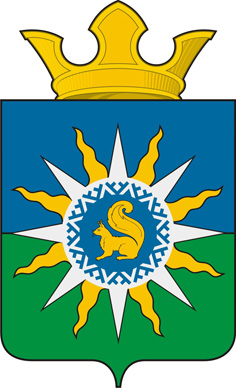 муниципальное образование поселок ханымейАДМИНИСТРАЦИЯРаспоряжениеОб организации и проведении специального опроса (анкетирования) потребителей муниципальных услуг о качестве предоставляемых муниципальных услуг, работ муниципальными учреждениями, подведомственных Администрации поселка за 2016 год              Руководствуясь Постановлениями Администрации муниципального образования поселок Ханымей от 28.01.2016 года № 012 «Об утверждении Порядка проведения оценки качества оказания муниципальных услуг и выполнения муниципальных работ», от 28.01.2016 года № 011 «Об утверждении Порядка проведения оценки выполнения муниципальными учреждениями муниципального задания на оказание муниципальных услуг и выполнения муниципальных работ»: 1. Организовать и провести специальный опрос потребителей муниципальных услуг, работ о качестве предоставляемых муниципальных услуг, работ в муниципальных учреждениях, подведомственных Администрации поселка за 2016 год в форме анкетирования в срок до 28.10.2016 года.            2. Назначить ответственным лицом за организацию и проведение специального опроса (анкетирования) потребителей муниципальных услуг о качестве предоставляемых муниципальных услуг, работ муниципальными учреждениями, подведомственных Администрации поселка за 2016 год - ведущего бухгалтера Отдела бухгалтерского учета и отчетности Т.В.Чепурову.            3. Сформировать отчет о результатах проведенного анкетирования потребителей муниципальных услуг работ о качестве предоставляемых муниципальных услуг, работ за 2016 год на основании опроса до 04.11.2016 года.               4. Утвердить форму анкет для проведения анкетирования потребителей муниципальных услуг, работ о качестве предоставляемых муниципальных услуг в муниципальных учреждениях, подведомственных Администрации поселка за 2016 год:           4.1. по Муниципальному бюджетному учреждению культуры «Дом Культуры «Строитель» муниципального образования поселок Ханымей», согласно приложению № 1;           4.2.  по Муниципальному бюджетному учреждению культуры «Ханымейский историко-краеведческий музей», согласно приложению № 2;           4.3.  по муниципальному бюджетному учреждению физкультурно-спортивный комплекс «Форвард», согласно приложению № 3.5. Системному администратору Администрации муниципального образования поселок Ханымей А.А. Кошеварову разместить настоящее распоряжение на официальном сайте муниципального образования поселок Ханымей.6.  Контроль за исполнением настоящего распоряжения оставляю за собой.Глава Администрации поселка 					                               А.Е.Лешенко13октября2016г.№ _255_